Revisión parcial de las directrices de examen del colinaboDocumento preparado por la Oficina de la UniónDescargo de responsabilidad: el presente documento no constituye un documento de política u orientación de la UPOV  El presente documento tiene por finalidad exponer una propuesta de revisión parcial de las directrices de examen del colinabo (documento TG/65/4 Rev.).	En su quincuagésima sexta sesión, el Grupo de Trabajo Técnico sobre Hortalizas (TWV) examinó una propuesta de revisión parcial de las directrices de examen del colinabo (Brassica oleracea L. convar. acephala (DC.) Alef. var. gongylodes L.; Brassica oleracea L. Gongylodes Group) conforme a los documentos TG/65/4 Rev. y TWV/56/19 “Partial revision of the Test Guidelines for Kohlrabi” y propuso efectuar las modificaciones que se exponen a continuación (véase el párrafo 89 del documento TWV/56/22 “Report”):Eliminación del carácter 11 “Limbo: divisiones de la nervadura principal (en la parte inferior de la hoja)” del capítulo VII. “Tabla de caracteres”; Revisión de la explicación de la Ad. 11-13 del capítulo VIII. “Explicaciones de la tabla de caracteres” eliminando la indicación del carácter 11 de la ilustración; Revisión del carácter 20 “Colinabo: color de la epidermis” del capítulo VII. “Tabla de caracteres”;Revisión de la sección 5 “Caracteres de la variedad que deben indicarse” del capítulo X “Cuestionario técnico”:Eliminación del carácter 11 “Limbo: divisiones de la nervadura principal (en la parte inferior de la hoja)”Revisión del carácter 20 “Colinabo: color de la epidermis”	Los cambios propuestos se indican a continuación como texto resaltado y subrayado (inserción) y tachado (eliminación).Propuesta de eliminación del carácter 11 “Limbo: divisiones de la nervadura principal (en la parte inferior de la hoja)” del capítulo VII. “Tabla de caracteres”Propuesta de revisión de la explicación de la Ad. 11-13 del capítulo VIII. “Explicaciones de la tabla de caracteres” eliminando la indicación del carácter 11 de la ilustraciónAd. 11-13  11-12: Limbo: divisiones de la nervadura principal (11), incisiones del borde (12 y 13)  (11 y 12)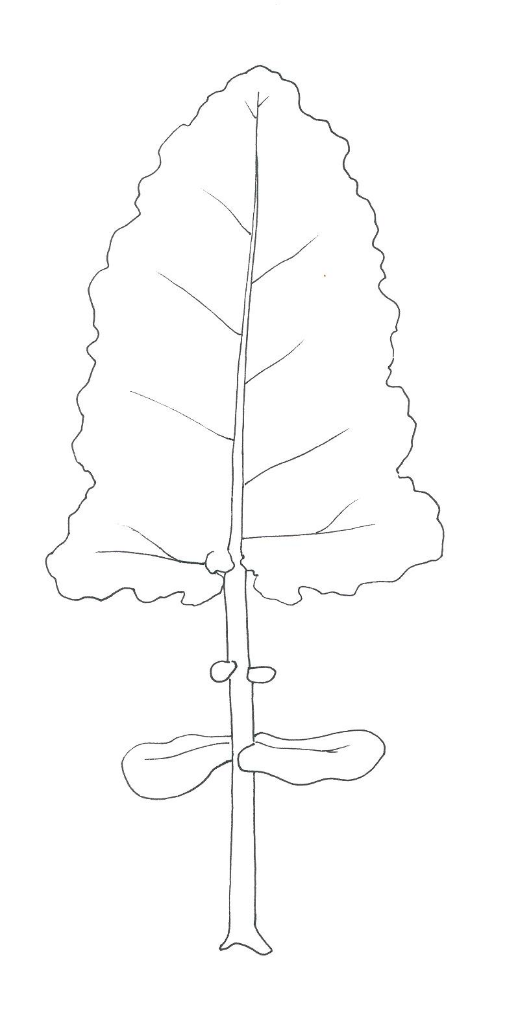 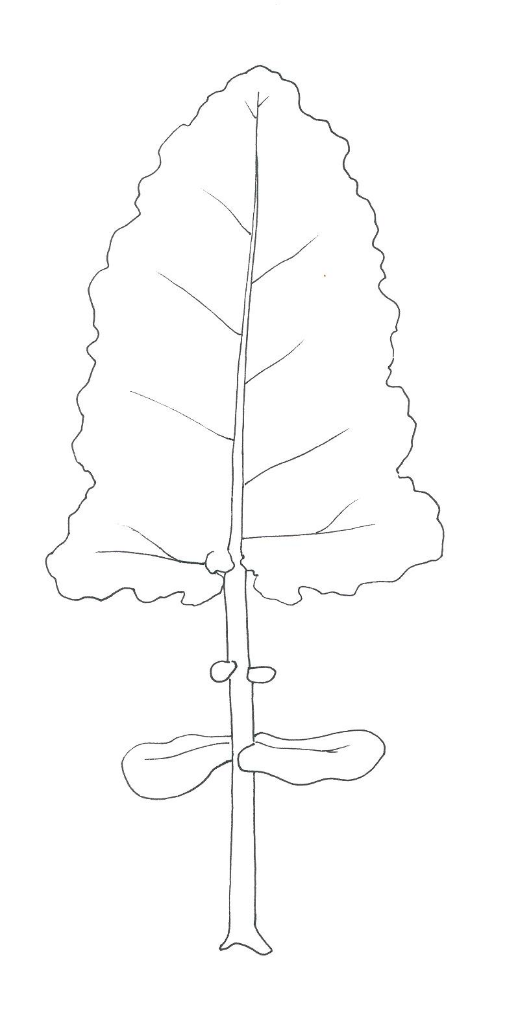 Propuesta de revisión del carácter 20 “Colinabo: color de la epidermis” del capítulo VII. “Tabla de caracteres”Propuesta de revisión de la sección 5 “Caracteres de la variedad que deben indicarse” del capítulo X “Cuestionario técnico”[Fin del documento]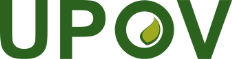 SUnión Internacional para la Protección de las Obtenciones VegetalesComité TécnicoQuincuagésima octava sesiónGinebra, 24 y 25 de octubre de 2022TC/58/21Original: InglésFecha: 4 de octubre de 2022
English
français
deutsch
españolExample Varieties
Exemples
Beispielssorten
Variedades ejemplo
Note/
Nota10.

(+)Leaf blade: shape of apexLimbe: forme de la partie apicaleBlattspreite: Form des oberen TeilsLimbo: forma del ápiceacuteaigüeschmal spitzaguda1pointedpointuespitzpuntiaguda2obtuseobtusestumpfobtusaAvanti, Expreß Forcer3roundedarrondieabgerundetredondeadaNoriko, Spree4broadly roundedarrondie largebreit abgerundetredondeada anchaGigant, Superschmelz511.
(*)
(+)Leaf blade: divisions to midrib (on lower part of leaf)Limbe: incisions jusqu’à la nervure principale (partie inférieure de la feuille)Blattspreite: Einschnitte bis zur Mittelrippe (am unteren Teil des Blattes)Limbo: divisiones de la nervadura principal (en la parte inferior de la hoja)absent or very fewabsentes ou très peufehlend oder 
sehr wenigeausentes o 
muy escasas1fewpeuwenigeescasasAzur-Star3mediummoyennesmittelmediasNoriko5manynombreusesvielenumerosasAvanti, Korist7very manytrès nombreusessehr vielemuy numerosasLanro912. 11. 

(+)Leaf blade: number of margin incisions (on upper part of leaf)Limbe: nombre d’incisions du bord (partie supérieure de la feuille)Blattspreite: Anzahl Randeinschnitte 
(am oberen Teil des Blattes)Limbo: número de incisiones del borde (en la parte superior de la hoja)absent or very fewnul ou très petitfehlend oder 
sehr geringausentes o 
muy escasas1fewpetitgeringescasasAzur-Star3mediummoyenmittelmediasExpreß Forcer5manygrandgroßnumerosas7very manytrès grandsehr großmuy numerosas9
English
français
deutsch
españolExample Varieties
Exemples
Beispielssorten
Variedades ejemplo
Note/
Nota20.
(*)Kohlrabi: color of skinRave: couleur de l’épidermeKohlrabi: Farbe der HautColinabo: color de la epidermiswhiteblancweißblancoBeas1white greenvert blancweißgrünverde blanquecinoBode, Expreß Forcer, Lanro, Timpano1 2greenvertgrünverdeAvaya, Erko, Gaston, Noriko2 3pale violetviolet clairhellviolettvioleta pálido3dark violetviolet foncédunkelviolettvioleta oscuroAzur-Star, Oder, Purpuran45. 	Caracteres de la variedad que deben indicarse (el número entre paréntesis hace referencia al carácter correspondiente en las directrices de examen; márquese el nivel de expresión apropiado)5. 	Caracteres de la variedad que deben indicarse (el número entre paréntesis hace referencia al carácter correspondiente en las directrices de examen; márquese el nivel de expresión apropiado)5. 	Caracteres de la variedad que deben indicarse (el número entre paréntesis hace referencia al carácter correspondiente en las directrices de examen; márquese el nivel de expresión apropiado)5. 	Caracteres de la variedad que deben indicarse (el número entre paréntesis hace referencia al carácter correspondiente en las directrices de examen; márquese el nivel de expresión apropiado)CaracteresVariedades de ejemploNota5.1
(1)Plántula: pigmentación antociánica de los cotiledonesausenteExpreß Forcer1[   ]presenteAzur-Star9[   ]5.2
(11)Limbo: divisiones de la nervadura principal (en la parte inferior de la hoja)ausentes o muy escasas1[   ]escasasAzur-Star3[   ]medasNoriko5[   ]numerosasAvanti, Korist7[   ]muy numerosasLanro9[   ]5.3 2
(15)Limbo: abullonadodébilAvanti3[   ]medioSpree5[   ]fuerteLanro7[   ]5.4 3
(18)Limbo: intensidad del color verdemuy claro1[   ]claro3[   ]medioNoriko, Quickstar5[   ]oscuroAvanti, Lanro7[   ]muy oscuroPader9[   ]5.5 4
(20)Colinabo: color de la epidermisblancoBeas1[   ]verde blanquecinoBode, Expreß Forcer, Lanro, Timpano1 2[   ]verdeAvaya, Erko, Gaston, Noriko2 3[   ]violeta pálido3[   ]violeta oscuroAzur-Star, Oder, Purpuran4[   ][…]